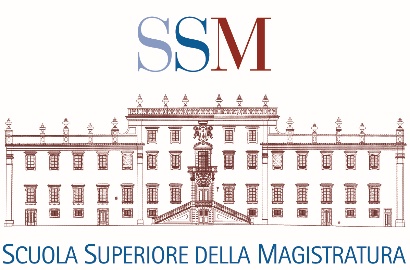 Allegato ADOMANDA DI PARTECIPAZIONEAVVISO INDAGINE DI MERCATO ESPLORATIVA NON VINCOLANTE Il/I sottoscritto/i………………………………………, nato/i il……………………………... a…………………………………, e residente/i in……………………………………….…. Via/C.so/P.zza ……………………………………………. ai sensi degli artt. 46 e 47 del D.P.R. 28 dicembre 2000, n. 445, consapevole/i della responsabilità penale derivante da dichiarazioni mendaci,DICHIARA/NOdi partecipare per:proprio conto;conto di altre persone fisiche (a tal fine, oltre alla presente dichiarazione, riferita al rappresentato, allega la procura speciale originale con firma autenticata);conto di Ditta Individuale / Società / Ente / Associazione / Fondazione, con sede in………………………………………Via/C.so/P.zza……………………..…….……,C.F./P.I…………………………….. in qualità di…………………………………….…. munito dei prescritti poteri di rappresentanza (a tal fine si allegano alla presente i documenti comprovanti la rappresentanza legale, nonché la volontà del rappresentato di partecipare al presente bando; per le ditte individuali/società si allega, altresì, copia della C.C.I.A.A.);di essere edotto/i e di accettare integralmente le condizioni di cui all’avviso di indagine di mercato immobiliare prot. n. …………… del………….……, a firma del Presidente della Scuola Superiore della Magistratura;di proporre, per le finalità dell’avviso di indagine di cui alla precedente lett. b), l’immobile sito in Roma, Via/C.so/P.zza ............................................... n. ......, identificato al NCEU al foglio ......................., mapp. ................;di essere proprietario dell’immobile proposto alla precedente lettera c) o di avere comunque la disponibilità, giuridica e materiale, per concedere in vendita il bene (specificare il titolo di disponibilità);che il bene è libero da gravame e pesi, diritti passivi;di eleggere il proprio domicilio, per quanto occorrere possa, per tutta la durata della presente procedura al seguente indirizzo; di volere ricevere le comunicazioni inerenti alla presente procedura al seguente di posta elettronica …………………………………………………;di essere consapevole che l’indagine esperita riveste solo carattere di analisi preliminare, finalizzata all'individuazione sul mercato immobiliare privato di un immobile idoneo all'uso di sede della Scuola Superiore della Magistratura.Le proposte che perverranno non vincoleranno in alcun modo la Scuola Superiore della Magistratura.Allega alla presente copia fotostatica di un proprio documento di riconoscimento in corso di validità.Ai sensi dell’informativa di cui all’art. 13 del Regolamento (UE) 2016/679, si autorizza al trattamento dei dati personali.Luogo, data	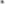 ____________________IL/I DICHIARANTE/I_________________________